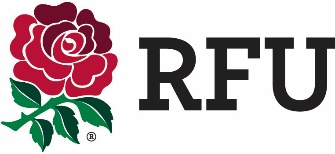 Playing Adult Rugby – Club Approval FormApproval for a male or female 17 year old to play adult rugby is required under Regulation 15.  Due to new Disclosure & Barring Service (DBS) and Safeguarding Requirements from 2019 this is a 2-stage process.  The Club need approval by completing this Club Approval Form and process; and each individual player must be approved, by completing the Playing Adult Rugby – Player Approval Form and process.This form should be read and actioned alongside the Age Grade Codes of Practice at www.englandrugby.com/codesofpractice.The purpose of this form is to help clubs prepare for the possibility of 17 year olds playing up into the adult game.  Legally, whatever their physical and emotional characteristics, 17 year olds are still children and we have a duty to ensure that their welfare is protected.To enable a Constituent Body (CB) to give consent that 17 year olds may play adult rugby at a club, there is an expectation that this form is completed every season.  Please be aware that club eligibility for 17 year olds to play up into the adult game may be revoked by the CB or RFU if significant concerns are raised in relation to discipline or safeguarding.To be completed by Club:It is a requirement of RFU Regulation 15 that this form is fully completed, signed and submitted to the Constituent Body (CB) for approval every season.  Please note: Until this approval by the CB is received, the club cannot apply for any individual 17 year old to play in their adult teams.Please send the completed form to your appointed CB official for Playing Adult Rugby Approval or CB Honorary Secretary for review and approval.To be completed by the Constituent Body:Club Name:Has the club appointed a Safeguarding Officer and are their details available on your website?Even where there are no age grade teams, there is a requirement that clubs who have children playing up into the adult game appoint a CSOHas the club appointed a Safeguarding Officer and are their details available on your website?Even where there are no age grade teams, there is a requirement that clubs who have children playing up into the adult game appoint a CSOHas the club appointed a Safeguarding Officer and are their details available on your website?Even where there are no age grade teams, there is a requirement that clubs who have children playing up into the adult game appoint a CSOHas the club appointed a Safeguarding Officer and are their details available on your website?Even where there are no age grade teams, there is a requirement that clubs who have children playing up into the adult game appoint a CSOYes/NoWhen did the Safeguarding Officer complete the RFU In Touch course?  If not yet completed, give date and location of the course applied for (this must be asap and no later than in six months’ time)When did the Safeguarding Officer complete the RFU In Touch course?  If not yet completed, give date and location of the course applied for (this must be asap and no later than in six months’ time)When did the Safeguarding Officer complete the RFU In Touch course?  If not yet completed, give date and location of the course applied for (this must be asap and no later than in six months’ time)Has the club adopted the RFU Safeguarding Policy and is it visible on your website?Has the club adopted the RFU Safeguarding Policy and is it visible on your website?Has the club adopted the RFU Safeguarding Policy and is it visible on your website?Has the club adopted the RFU Safeguarding Policy and is it visible on your website?Yes/NoHas the club completed the RFU Safeguarding Audit on GMS this season?Has the club completed the RFU Safeguarding Audit on GMS this season?Has the club completed the RFU Safeguarding Audit on GMS this season?Has the club completed the RFU Safeguarding Audit on GMS this season?Yes/NoHave those in a position of trust in the adult teams, such as Coaches, Captains, Team Managers, 1st Aiders undergone a DBS check through the RFU Safeguarding Department?  Please record these people below:Have those in a position of trust in the adult teams, such as Coaches, Captains, Team Managers, 1st Aiders undergone a DBS check through the RFU Safeguarding Department?  Please record these people below:Have those in a position of trust in the adult teams, such as Coaches, Captains, Team Managers, 1st Aiders undergone a DBS check through the RFU Safeguarding Department?  Please record these people below:Have those in a position of trust in the adult teams, such as Coaches, Captains, Team Managers, 1st Aiders undergone a DBS check through the RFU Safeguarding Department?  Please record these people below:Yes/NoName:Role:DBS Number:Expiry Date:Name:Role:DBS Number:Expiry Date:Name:Role:DBS Number:Expiry Date:Name:Role:DBS Number:Expiry Date:Will the young person have the opportunity to shower and change separately if they wish?Will the young person have the opportunity to shower and change separately if they wish?Will the young person have the opportunity to shower and change separately if they wish?Will the young person have the opportunity to shower and change separately if they wish?Yes/NoCan you confirm that the referee and opposition will be informed that there is an under 18 year old in the side?Can you confirm that the referee and opposition will be informed that there is an under 18 year old in the side?Can you confirm that the referee and opposition will be informed that there is an under 18 year old in the side?Can you confirm that the referee and opposition will be informed that there is an under 18 year old in the side?Yes/NoIs your Club Accreditation up to date?Is your Club Accreditation up to date?Is your Club Accreditation up to date?Is your Club Accreditation up to date?Yes/NoDo you commit to following the guidance issued by the RFU in relation to 17 year olds playing up into the adult game?Do you commit to following the guidance issued by the RFU in relation to 17 year olds playing up into the adult game?Do you commit to following the guidance issued by the RFU in relation to 17 year olds playing up into the adult game?Do you commit to following the guidance issued by the RFU in relation to 17 year olds playing up into the adult game?Yes/NoClub Honorary Secretary or Chair:Signature:E-mail:Date:Club Safeguarding Officer:Signature:E-mail:Date:Are there any disciplinary matters that give you cause for concern with this club?Yes/NoDoes your CB Safeguarding Manager have any safeguarding concerns in relation to this club?Yes/NoDo you require any further evidence or advice from the RDO?Yes/NoIs consent given for this club to play 17 years olds in adult rugby? Note: Completion of the Playing Adult Rugby – Player Approval form and process is also required for each individual playerYes/NoApproved by:Signature:Role:Date: